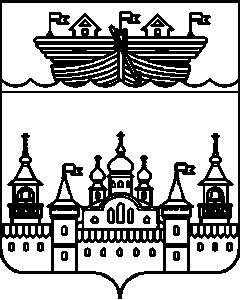 СЕЛЬСКИЙ СОВЕТ  НАХРАТОВСКОГО СЕЛЬСОВЕТА ВОСКРЕСЕНСКОГО МУНИЦИПАЛЬНОГО РАЙОНАНИЖЕГОРОДСКОЙ ОБЛАСТИРЕШЕНИЕ      2. Обнародовать настоящее решение на информационном стенде  в здании администрации Нахратовского сельсовета и разместить на официальном сайте администрации Воскресенского муниципального района Нижегородской области в информационно-телекоммуникационной сети Интернет.       3. Контроль за исполнением настоящего решения возложить на главу администрации  Нахратовского сельсовета Солодову С. Н.      4. Настоящее решение вступает в силу со дня принятия и распространяется на правоотношения, возникшие с 1 января 2016 года.Глава местного самоуправления                                               Н. Л. Медведева16 июня 2016 года№ 22_О внесении изменений в решение сельского Совета Нахратовского сельсовета № 35 от 20. 11. 2014 года « Об установлении на территории Нахратовского сельсовета Воскресенского муниципального  района Нижегородской области налога на имущество физических лиц»        В соответствии с Федеральными законами от 6 октября 2003 года № 131-ФЗ «Об общих принципах организации местного самоуправления в Российской Федерации», от 23 ноября 2015 года № 320 – ФЗ «О внесении изменений в часть вторую Налогового кодекса Российской Федерации, руководствуясь Уставом Нахратовского сельсовета Воскресенского муниципального района Нижегородской области,сельский Совет решил:1. Внести в решение  сельского Совета Нахратовского сельсовета «Об установлении на территории Нахратовского сельсовета  Воскресенского муниципального района Нижегородской области налога на имущество физических лиц » от 20. 11. 2014 года № 35, следующие изменения:в пункте 4 Решения слово «октября» заменить словом «декабря»;О внесении изменений в решение сельского Совета Нахратовского сельсовета № 35 от 20. 11. 2014 года « Об установлении на территории Нахратовского сельсовета Воскресенского муниципального  района Нижегородской области налога на имущество физических лиц»        В соответствии с Федеральными законами от 6 октября 2003 года № 131-ФЗ «Об общих принципах организации местного самоуправления в Российской Федерации», от 23 ноября 2015 года № 320 – ФЗ «О внесении изменений в часть вторую Налогового кодекса Российской Федерации, руководствуясь Уставом Нахратовского сельсовета Воскресенского муниципального района Нижегородской области,сельский Совет решил:1. Внести в решение  сельского Совета Нахратовского сельсовета «Об установлении на территории Нахратовского сельсовета  Воскресенского муниципального района Нижегородской области налога на имущество физических лиц » от 20. 11. 2014 года № 35, следующие изменения:в пункте 4 Решения слово «октября» заменить словом «декабря»;